В рамках национального проекта «Культура» с 1 сентября 2021 года на территории Российской Федерации реализуется проект «Пушкинская карта».Данный проект направлен на приобщение молодёжи к участию в культурных мероприятиях. Участники проекта «Пушкинская карта» - граждане Российской Федерации в возрасте от 14 до 22 лет.В программу активно вовлекаются учреждения культуры – театры, концертные организации, музеи, выставочные залы, культурные центры.Подробная информация о проекте размещена на сайте «Культура.РФ» https://www.culture.ru/pushkinskaya-kartaКак принять участие в программе?Зарегистрироваться на портале «Госуслуги».Подтвердить учетную запись.Установить мобильное приложение «Госуслуги.Культура».Получить Пушкинскую карту — виртуальную или пластиковую карту платежной системы «Мир».Выбрать мероприятие из афиши в приложении.Купить билет в приложении, на сайте или в кассе музея.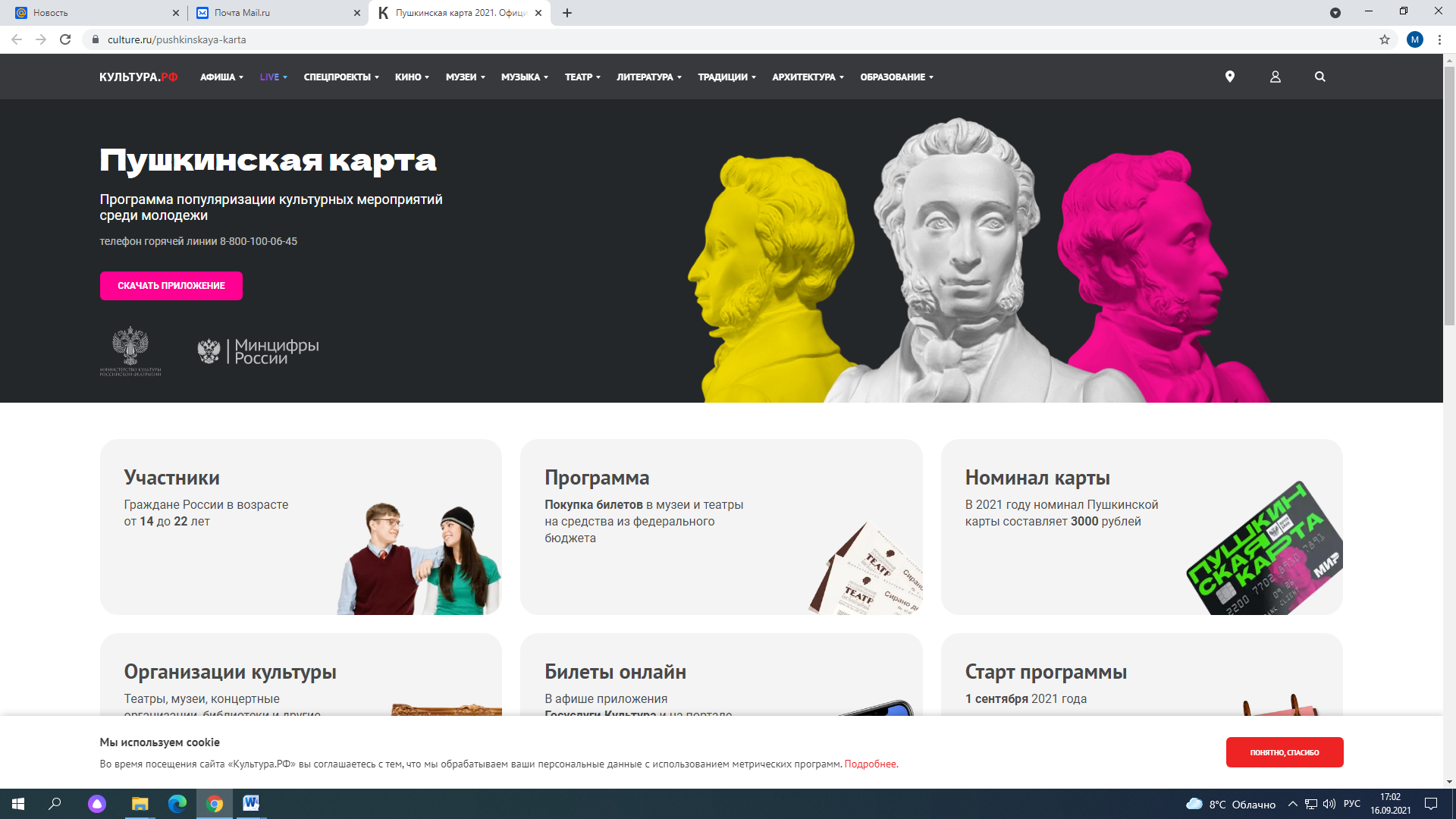 